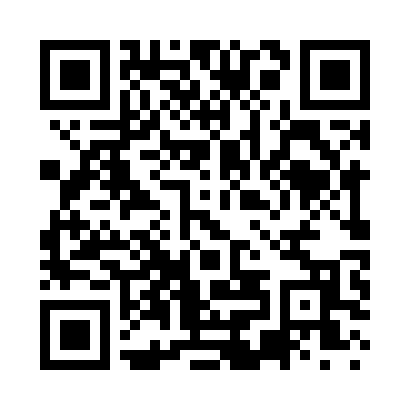 Prayer times for Shawver, West Virginia, USAMon 1 Jul 2024 - Wed 31 Jul 2024High Latitude Method: Angle Based RulePrayer Calculation Method: Islamic Society of North AmericaAsar Calculation Method: ShafiPrayer times provided by https://www.salahtimes.comDateDayFajrSunriseDhuhrAsrMaghribIsha1Mon4:336:051:275:218:4910:212Tue4:346:051:275:218:4910:203Wed4:356:061:275:218:4910:204Thu4:356:061:285:218:4910:205Fri4:366:071:285:228:4910:196Sat4:376:071:285:228:4810:197Sun4:386:081:285:228:4810:188Mon4:386:091:285:228:4810:189Tue4:396:091:285:228:4710:1710Wed4:406:101:295:228:4710:1711Thu4:416:111:295:228:4710:1612Fri4:426:111:295:228:4610:1513Sat4:436:121:295:228:4610:1514Sun4:446:131:295:228:4510:1415Mon4:456:131:295:228:4510:1316Tue4:466:141:295:228:4410:1217Wed4:476:151:295:228:4310:1118Thu4:486:161:295:228:4310:1019Fri4:496:161:295:228:4210:1020Sat4:506:171:295:228:4210:0921Sun4:516:181:305:228:4110:0822Mon4:526:191:305:228:4010:0723Tue4:536:191:305:218:3910:0524Wed4:546:201:305:218:3910:0425Thu4:556:211:305:218:3810:0326Fri4:576:221:305:218:3710:0227Sat4:586:231:305:218:3610:0128Sun4:596:241:305:218:3510:0029Mon5:006:241:305:208:349:5830Tue5:016:251:295:208:339:5731Wed5:026:261:295:208:329:56